INDICAÇÃO Nº 426/2024Assunto: Solicito ao Exmo. Sr. Prefeito Municipal, que determine ao setor competente que providencie operação tapa buraco na R. Alberto Casteletto – Jardim Ester, Itatiba - SP, 13255-104, conforme especifica. Senhor Presidente,CONSIDERANDO que este vereador foi procurado por moradores, a fim de contribuir para solucionar este problema intervindo junto ao departamento competente da municipalidade.Tal medida se faz necessária, uma vez que o local se encontra com diversos buracos no pavimento, dificultando imensamente o tráfego de veículos e potencializando o risco de acidentes. INDICO ao Sr. Prefeito Municipal, nos termos do Regimento Interno dessa Casa de Leis, que se digne determinar ao setor competente que providencie operação tapa buraco no local supracitado.SALA DAS SESSÕES, 22 de fevereiro de 2024ALEXSANDER HERCULANO(GALO HERCULANO)Vereador – CidadaniaANEXO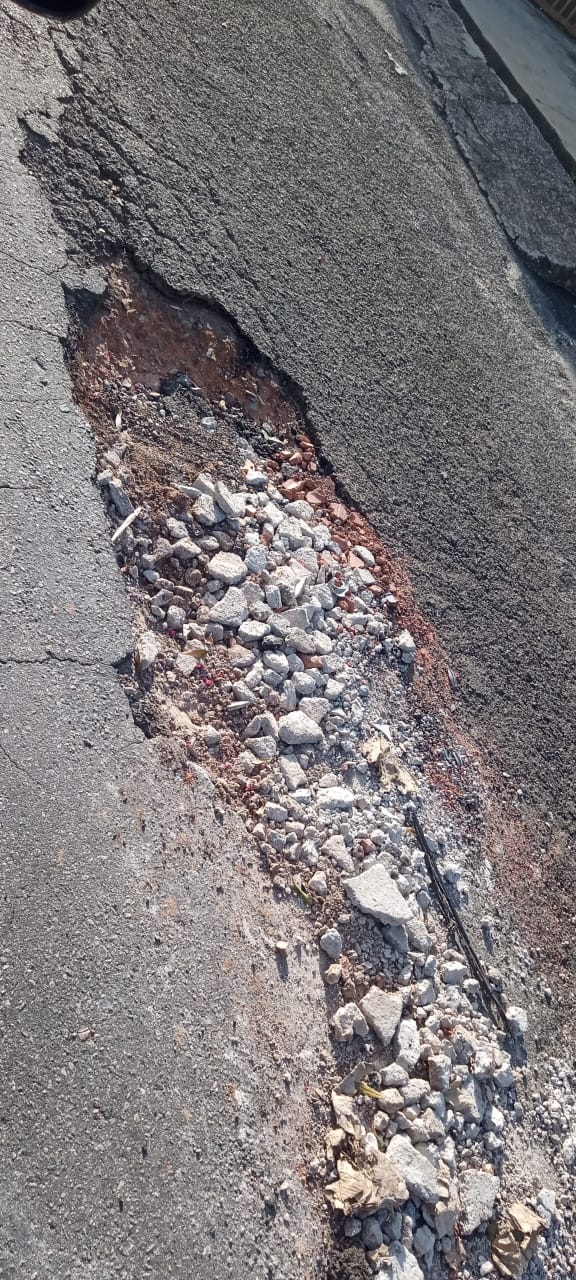 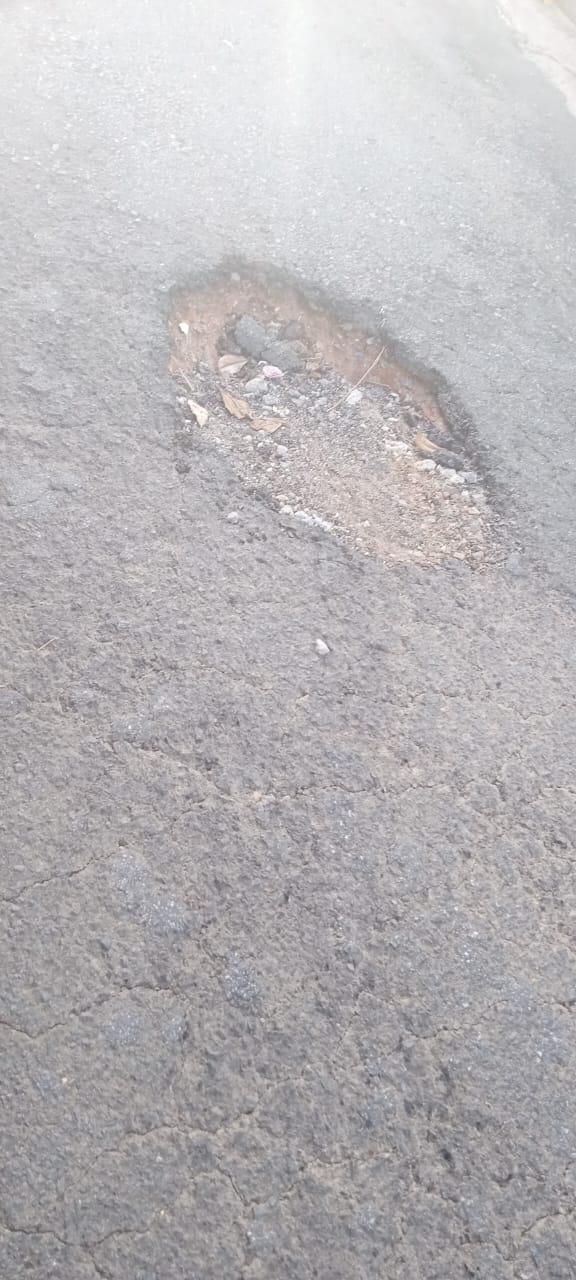 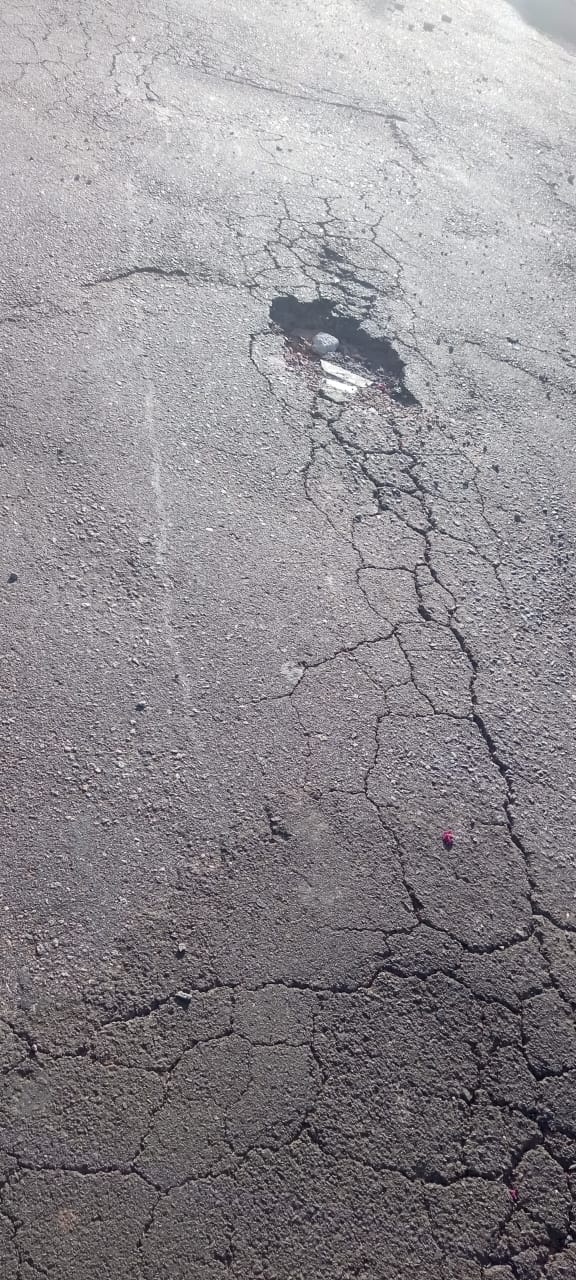 